Scenariusz aktywności dla dzieci 4,5 – letnich z grupy „Smerfy” w dniu 08.04.2021r.Temat: Ćwiczenia sportowo - słuchoweOpracowała: Paulina RubinkiewiczCele główne:	
− rozwijanie słuchu fonematycznego,	
− rozwijanie sprawności fizycznej. Cele operacyjne: 	
Dziecko:
− dzieli słowa na głoski,	
− aktywnie uczestniczy w ćwiczeniach gimnastycznych. Rozwijane kompetencje kluczowe: 	
− w zakresie rozumienia i tworzenia informacji,	
− matematyczne oraz kompetencje w zakresie nauk przyrodniczych, technologii i inżynierii,	
− osobiste, społeczne i w zakresie umiejętności uczenia się,	
− w zakresie świadomości i ekspresji kulturalnej,− cyfrowe.Proponowany przebieg aktywności:Ćwiczenia słuchowe z piłką.Zadaniem dziecka jest dzielenie nazw obrazków przedstawionych poniżej na głoski (pomoc rodzica w razie problemów). Dzielenie na głoski dziecko powinno łączyć z podrzucaniem i łapaniem piłki) – jedno odbicie, jedna głoska lub np. podskakiwaniem. 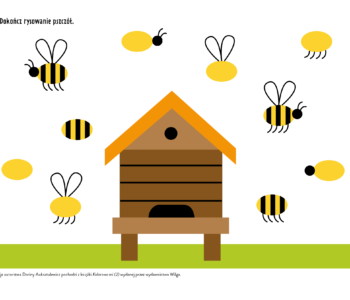 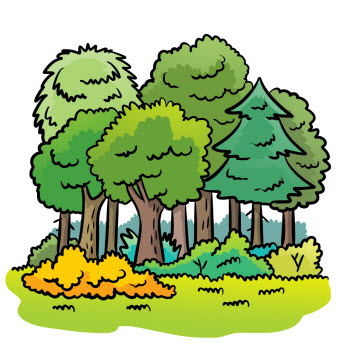                  Ul               LAS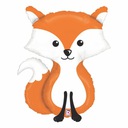 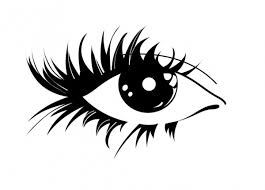       LIS              OKO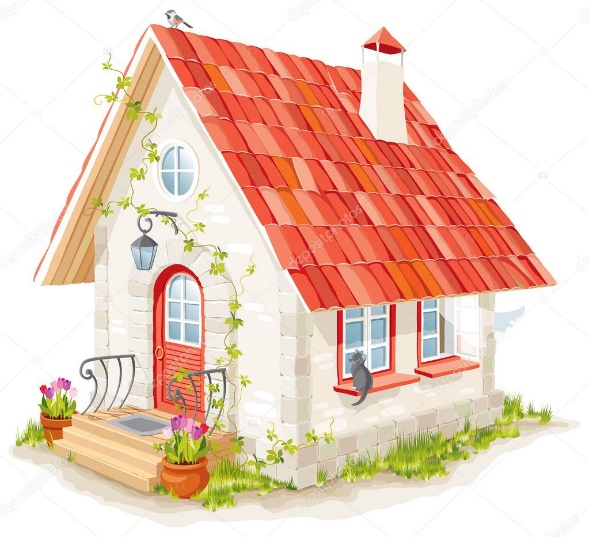 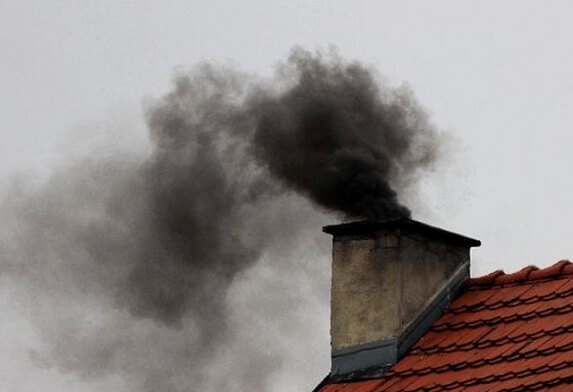    DOM             DYMZabawa Podaj słowo.Rodzic rzucając piłkę do dziecka wymawia głoskę, np. u. Dziecko łapie piłkę, mówi słowo rozpoczynające się tą głoską i rzuca piłkę do rodzica i podaje inną głoskę. (W razie problemu pomaga rodzic.).	


Układanie zdań na temat wybranej dyscypliny sportowej.Dzieci na zmianę z rodzicem układają zdania i mówią je kolejno. Druga osoba liczy w nich słowa. Np. Mężczyźni grają w piłkę ręczną (5 słów). Siatkarze są wysocy (3 słowa). Gimnastyk (pan) ćwiczy na drążkach (4 słowa).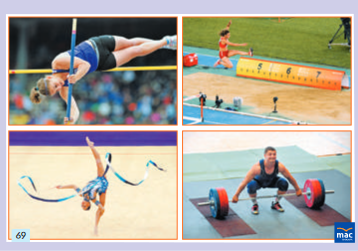 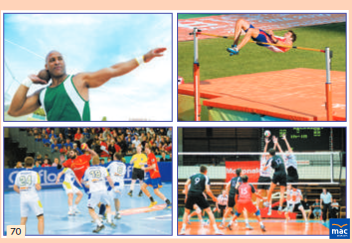 Czytanie wyrazów (zał. 1).Wyrazy do wycięcia przez dziecko: piłka, skakanka, rower, bramka, czepek, buty. Rodzic czyta wyrazy, dziecko powtarza je. Dziecko umieszcza kartoniki z wyrazami pod odpowiednimi obrazkami. Ćwiczenia gimnastyczne:- toczenie piłki do rodzica. Rodzic i dziecko siadają naprzeciw siebie i toczą piłkę do siebie. Następnie wstają i w skłonie znowu toczą piłkę.
- Jedna z osób leży na brzuchu, trzymając piłkę w dłoniach, przed głową. Pierwsza z osób unosi łokcie nad podłogę i odepchnięciem toczy piłkę do kolegi.
- Podawanie piłki bokiem. Rodzic z dzieckiem siedzą z wyprostowanymi nogami, w rozkroku, tyłem do siebie, w odległości około 0,5 m. Jedna z osób trzyma w dłoniach piłkę. Osoby jednocześnie wykonują skręt tułowia (jedna 
w prawo, druga – w lewo) z przekazaniem piłki partnerowi. Następnie wykonują skręt tułowia w przeciwną stronę, z ponownym przekazaniem piłki.- Podawanie piłki do siebie. Rodzic z dzieckiem stoją naprzeciwko siebie 
i rzucają piłkę do siebie.- Rzucanie piłki w górę i jej łapanie. Dziecko staje z piłką w dłoniach. Rzuca piłkę w górę i starają się je złapać. Ćwiczenie można wykonać również 
w siadzie.- Rzucanie piłki z odbiciem o podłogę. Rodzic z dzieckiem stoją przodem do siebie, w odległości około 2 m. Jedno z nich trzyma w dłoniach piłkę. Rzucają piłkę do siebie tak, aby przed złapaniem przez partnera piłka odbiła się od podłogi.- Podania piłki górą i dołem. Rodzic i dziecko stoją tyłem do siebie, w rozkroku, w małej odległości. Jedna z osób trzyma w dłoniach piłkę. Obie osoby unoszą ręce w górę, przekazując piłkę do rąk partnera, a następnie wykonują skłon tułowia w przód, przekazując piłkę między nogami w ręce partnera- Toczenie piłki do bramki. Rodzic z dzieckiem stają przodem do siebie, 
w odległości około 2 m. Jedna z osób stoi w rozkroku, a druga trzyma 
w dłoniach piłkę. Osoba trzymająca piłkę wykonuje skłon tułowia w przód 
i toczy piłkę po podłodze w stronę partnera, starając się wcelować piłkę między jego nogi – do bramki. Następnie piłkę toczy druga z osób, a pierwsza staje 
w rozkroku. - Rzucanie piłką do kosza lub pudełka. Dziecko staje w odległości około 2m od kosza lub pudełka i kilkakrotnie wykonuje rzut piłką do kosza lub pudełka. Dziecko może liczyć ile rzutów wykonało, ile było celnych. Załącznik nr 1
piłka
skakanka
rowerbramka
czepek 
buty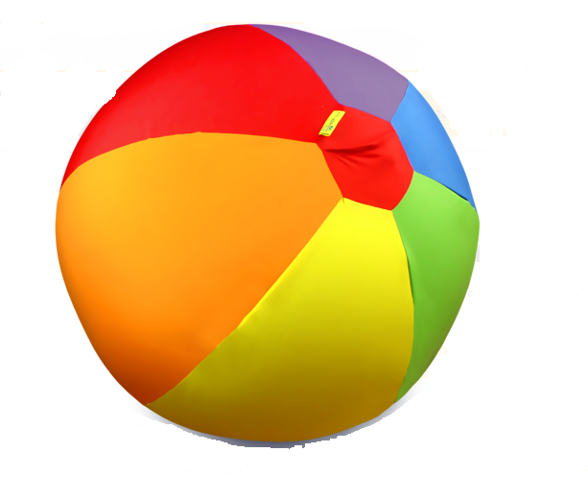 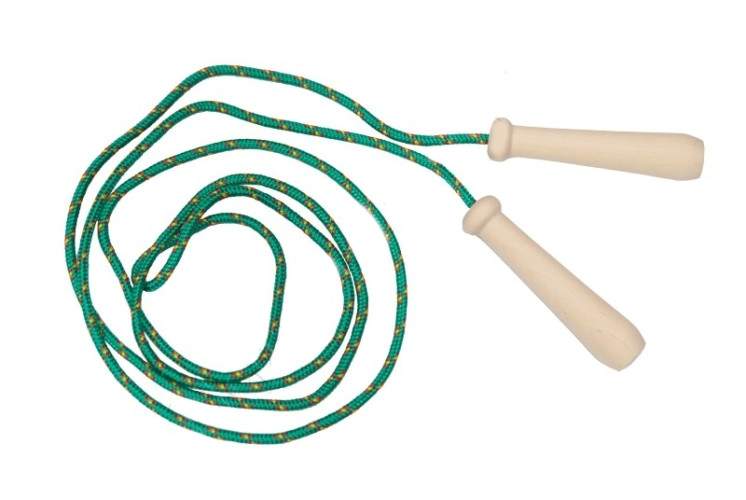 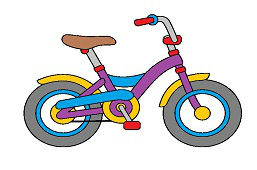 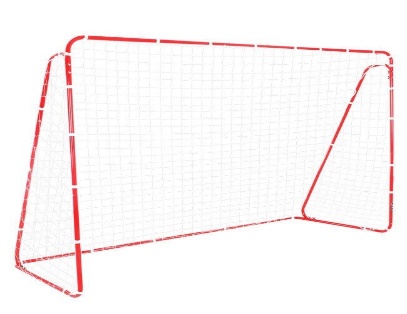 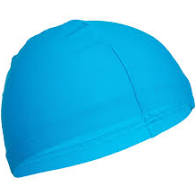 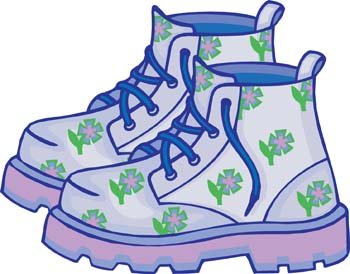 